Influence of Christianity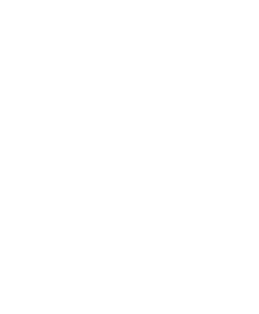 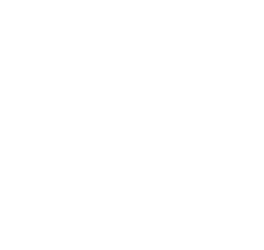 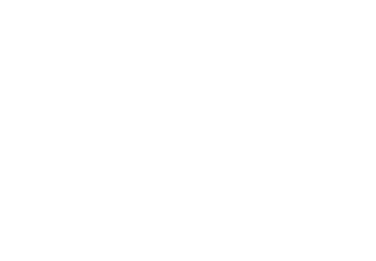 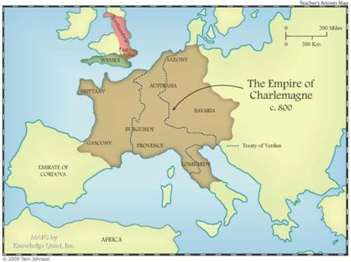 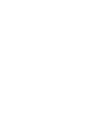 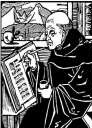 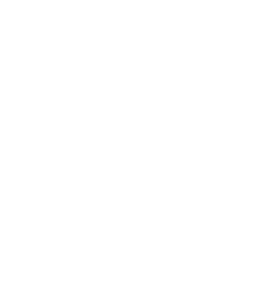 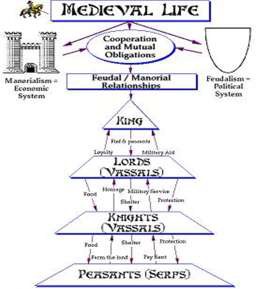 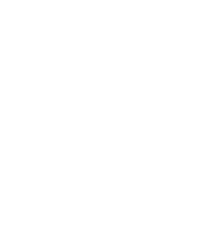 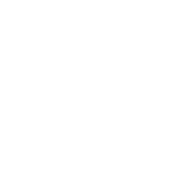 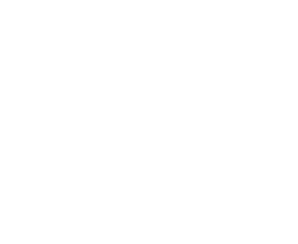 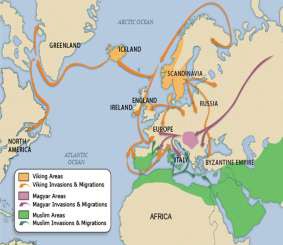 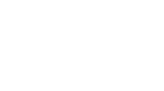 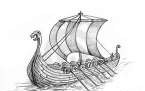 Age of FaithAs Secular authority declined, Church authority grewMonasteries preserve Greco-Roman cultural achievementsSt. Benedict – Benedictine MonksSister – Scholastica – creates women’s orderMissionaries carry Christianity to Germanic tribesPatrick – IrelandPope anoints Charlemagne EmperorParish priests see to the needs of the peopleChurch controls Papal States – territories in ItalyVikingsOriginate in ScandinaviaUse Longboats to navigate Rivers/SeasCreate settlements in Ireland & IcelandEric the Red1st European in GreenlandLeif Ericson1st European to land in North AmericaCharlemagne & the Frankish Kingdom2 Dynasties – Merovingian & CarolingianClovis converts to ChristianityCharles Martel stops Muslim onslaught at Battle of ToursPepin the Short expands Frankish kingdomCharlemagne crowned Holy Roman Emperor – Christmas Day, 800 CEAge of Charlemagne –revives Education,Roman cultureo	Missi Dominici – Court officialsTreaty of Verdun splits Charlemagne’s empire among 3 grandsonsEuropeEarly Medieval PeriodOther InvadersFeudalism & ManorialismSolution to new invasions